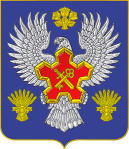 ВОЛГОГРАДСКАЯ ОБЛАСТЬ П О С Т А Н О В Л Е Н И ЕАДМИНИСТРАЦИИ ГОРОДИЩЕНСКОГО МУНИЦИПАЛЬНОГО РАЙОНАот 21 декабря 2015 г.  № 1400Об утверждении требований к порядку разработки и принятиюправовых актов о нормировании в сфере закупок дляобеспечения муниципальных нужд, содержанию указанных актови обеспечению их исполненияВ соответствии с ч.4 ст. 19 Федерального закона от 05 апреля 2013 г. N 44-ФЗ "О контрактной системе в сфере закупок товаров, работ, услуг для обеспечения государственных и муниципальных нужд", Постановлением Правительства Российской Федерации от 18 мая 2015 г. N 476 "Об утверждении общих требований к порядку разработки и принятия правовых актов о нормировании в сфере закупок, содержанию указанных актов и обеспечению их исполнения" п о с т а н о в л я ю:1. Утвердить прилагаемые требования к порядку разработки и принятию правовых актов о нормировании в сфере закупок для обеспечения муниципальных нужд, содержанию указанных актов и обеспечению их исполнения.2. Рекомендовать главам городских и сельских поселений Городищенского муниципального района разработать и принять правовые акты об утверждении требований к порядку разработки и принятию правовых актов о нормировании в сфере закупок для обеспечения муниципальных нужд поселения Городищенского муниципального района, содержанию указанных актов и обеспечению их исполнения с учетом положений настоящего постановления.3. Рекомендовать Городищенской районной Думе Волгоградской области руководствоваться данными Требованиями.4. Постановление подлежит опубликованию в общественно-политической газете Городищенского муниципального района «Междуречье» и на сайте администрации Городищенского муниципального района.5. Контроль за исполнением настоящего постановления возложить на заместителя главы администрации Городищенского муниципального района Чумакова С.П.6. Настоящее постановление вступает в силу после его официального опубликования и распространяется на правоотношения, возникшие с 01 января 2016 г.Глава администрации Городищенскогомуниципального района Волгоградской области 							                А.Н.ТарасовУТВЕРЖДЕНЫПостановлениемадминистрации Городищенскогомуниципального районаот 21 декабря 2015 г.  № 1400ТРЕБОВАНИЯк порядку разработки и принятию правовых актов о нормировании в сфере закупок дляобеспечения муниципальных нужд, содержанию указанных актов и обеспечению их исполнения1. Настоящий документ определяет требования к порядку разработки и принятия, содержанию, обеспечению исполнения следующих правовых актов:а) администрации Городищенского муниципального района, утверждающих:- правила определения нормативных затрат на обеспечение функций администрации Городищенского муниципального района и ее отраслевых (функциональных) органов, муниципальных казенных учреждений (далее - нормативные затраты);- правила определения требований к отдельным видам товаров, работ, услуг (в том числе предельные цены товаров, работ, услуг), закупаемым для обеспечения муниципальных нужд.б) администрации Городищенского муниципального района и ее отраслевых (функциональных) органов, муниципальных казенных учреждений, утверждающих:- нормативные затраты;- требования к отдельным видам товаров, работ, услуг (в том числе предельные цены товаров, работ, услуг), закупаемым администрацией Городищенского муниципального района и ее отраслевыми (функциональными) органами, муниципальными казенными учреждениями и подведомственными администрации Городищенского муниципального района и ее отраслевым (функциональным) органам муниципальными бюджетными учреждениями.2. Правовые акты, указанные в подпункте "а" пункта 1 настоящего документа, разрабатываются администрацией Городищенского муниципального района в форме проектов постановлений.3. Правовые акты, указанные в подпункте "б" пункта 1 настоящего документа, утверждаются администрацией Городищенского муниципального района и ее отраслевыми (функциональными) органами, муниципальными казенными учреждениями в форме распоряжений (приказов).4. Для проведения обсуждения в целях общественного контроля проектов правовых актов, указанных в пункте 1 настоящего документа, в соответствии с пунктом 6 общих требований к порядку разработки и принятия правовых актов о нормировании в сфере закупок, содержанию указанных актов и обеспечению их исполнения, утвержденных Постановлением Правительства Российской Федерации от 18 мая 2015 г. N 476 "Об утверждении общих требований к порядку разработки и принятия правовых актов о нормировании в сфере закупок, содержанию указанных актов и обеспечению их исполнения" (далее - общие требования), администрация Городищенского муниципального района и ее отраслевые (функциональные) органы, муниципальные казенные учреждения размещают проекты указанных правовых актов в установленном порядке в единой информационной системе в сфере закупок (а до ввода ее в эксплуатацию - на официальном сайте Российской Федерации в информационно-телекоммуникационной сети "Интернет" для размещения информации о размещении заказов на поставки товаров, выполнение работ, оказание услуг (www.zakupki.gov.ru) (далее - официальный сайт).5. Срок проведения обсуждения в целях общественного контроля устанавливается администрацией Городищенского муниципального района и ее отраслевыми (функциональными) органами, муниципальными казенными учреждениями и не может быть менее 7 календарных дней со дня размещения проектов правовых актов, указанных в пункте 1 настоящего документа, на официальном сайте.6. Администрация Городищенского муниципального района и ее отраслевые (функциональные) органы, муниципальные казенные учреждения рассматривают предложения общественных объединений, юридических и физических лиц, поступившие в электронной или письменной форме в срок, установленный ими с учетом положений пункта 5 настоящего документа, в соответствии с законодательством Российской Федерации о порядке рассмотрения обращений граждан.7. Администрация Городищенского муниципального района и ее отраслевые (функциональные) органы, муниципальные казенные учреждения не позднее 3 рабочих дней со дня рассмотрения предложений общественных объединений, юридических и физических лиц размещают эти предложения и ответы на них в установленном порядке на официальном сайте.8. По результатам обсуждения в целях общественного контроля администрация Городищенского муниципального района и ее отраслевые (функциональные) органы, муниципальные казенные учреждения при необходимости принимают решения о внесении изменений в проекты правовых актов, указанных в пункте 1 настоящего документа, с учетом предложений общественных объединений, юридических и физических лиц и о рассмотрении указанных в абзаце третьем подпункта "а" и абзаце третьем подпункта "б" пункта 1 настоящего документа проектов правовых актов на заседаниях общественного совета при главе администрации Городищенского муниципального района Волгоградской области в соответствии с пунктом 3 общих требований (далее - общественный совет).9. По результатам рассмотрения проектов правовых актов, указанных в абзаце третьем подпункта "а" и абзаце третьем подпункта "б" пункта 1 настоящего документа, общественный совет принимает одно из следующих решений:а) о необходимости доработки проекта правового акта;б) о возможности принятия правового акта.10. Решение, принятое общественным советом, оформляется протоколом, подписываемым всеми его членами, который не позднее 3 рабочих дней со дня принятия соответствующего решения размещается администрацией Городищенского муниципального района в установленном порядке на официальном сайте.11. Правовые акты, предусмотренные подпунктом "б" пункта 1 настоящего документа, пересматриваются администрацией Городищенского муниципального района и ее отраслевыми (функциональными) органами, муниципальными казенными учреждениями не реже одного раза в год по мере необходимости.12. В случае принятия решения, указанного в подпункте "а" пункта 9 настоящего документа, администрация Городищенского муниципального района и ее отраслевые (функциональные) органы, муниципальные казенные учреждения утверждают правовые акты, указанные в абзаце третьем подпункта "а" и абзаце третьем подпункта "б" пункта 1 настоящего документа, после их доработки в соответствии с решениями, принятыми общественным советом.13. Администрация Городищенского муниципального района и ее отраслевые (функциональные) органы, муниципальные казенные учреждения в течение 7 рабочих дней со дня принятия правовых актов, указанных в подпункте "б" пункта 1 настоящего документа, размещают эти правовые акты в установленном порядке на официальном сайте.14. Внесение изменений в правовые акты, указанные в подпункте "б" пункта 1 настоящего документа, осуществляется в порядке, установленном для их принятия.15. Постановление администрации Городищенского муниципального района, утверждающее правила определения требований к отдельным видам товаров, работ, услуг (в том числе предельные цены товаров, работ, услуг), закупаемым для обеспечения муниципальных нужд, должно определять:а) порядок определения значений характеристик (свойств) отдельных видов товаров, работ, услуг (в том числе предельных цен товаров, работ, услуг), включенных в утвержденный Правительством Российской Федерации перечень отдельных видов товаров, работ, услуг;б) порядок отбора отдельных видов товаров, работ, услуг (в том числе предельных цен товаров, работ, услуг), закупаемых администрацией Городищенского муниципального района и ее отраслевыми (функциональными) органами, муниципальными казенными учреждениями и подведомственными администрации Городищенского муниципального района и ее отраслевым (функциональным) органам муниципальными бюджетными учреждениями (далее - ведомственный перечень);в) форму ведомственного перечня.16. Постановление администрации Городищенского муниципального района, утверждающее правила определения нормативных затрат, должно определять:а) порядок расчета нормативных затрат, в том числе формулы расчета;б) обязанность администрации Городищенского муниципального района и ее отраслевых (функциональных) органов, муниципальных казенных учреждений определить порядок расчета нормативных затрат, для которых порядок расчета не определен администрацией Городищенского муниципального района;в) требование об определении администрацией Городищенского муниципального района и ее отраслевыми (функциональными) органами, муниципальными казенными учреждениями нормативов количества и (или) цены товаров, работ, услуг, в том числе сгруппированных по должностям муниципальных служащих (иных работников) и (или) категориям должностей муниципальных служащих (иных работников).17. Правовые акты администрации Городищенского муниципального района и ее отраслевых (функциональных) органов, муниципальных казенных учреждений, утверждающие требования к отдельным видам товаров, работ, услуг, закупаемым администрацией Городищенского муниципального района и ее отраслевыми (функциональными) органами, муниципальными казенными учреждениями и подведомственными администрации Городищенского муниципального района и ее отраслевым (функциональным) органам муниципальными бюджетными учреждениями, должен содержать следующие сведения:а) наименования заказчиков, в отношении которых устанавливаются требования к отдельным видам товаров, работ, услуг (в том числе предельные цены товаров, работ, услуг);б) перечень отдельных видов товаров, работ, услуг с указанием характеристик (свойств) и их значений.18. Администрация Городищенского муниципального района и ее отраслевые (функциональные) органы, муниципальные казенные учреждения разрабатывают и утверждают индивидуальные, установленные для каждого муниципального служащего (иного работника), и (или) коллективные, установленные для нескольких муниципальных служащих (иных работников), нормативы количества и (или) цены товаров, работ, услуг по структурным подразделениям указанных органов.19. Правовые акты администрации Городищенского муниципального района и ее отраслевых (функциональных) органов, муниципальных казенных учреждений, утверждающие нормативные затраты, должны определять:а) порядок расчета нормативных затрат, для которых правилами определения нормативных затрат не установлен порядок расчета;б) нормативы количества и (или) цены товаров, работ, услуг, в том числе сгруппированные по должностям муниципальных служащих (иных работников) и (или) категориям должностей муниципальных служащих (иных работников).20. Правовые акты, указанные в подпункте "б" пункта 1 настоящего документа, могут устанавливать требования к отдельным видам товаров, работ, услуг, закупаемым одним или несколькими заказчиками, и (или) нормативные затраты на обеспечение функций администрации Городищенского муниципального района и ее отраслевых (функциональных) органов, муниципальных казенных учреждений.21. Требования к отдельным видам товаров, работ, услуг и нормативные затраты применяются для обоснования объекта и (или) объектов закупки соответствующего заказчика.